СОГЛАСОВАНО:					СОГЛАСОВАНО:								УТВЕРЖДЕНО: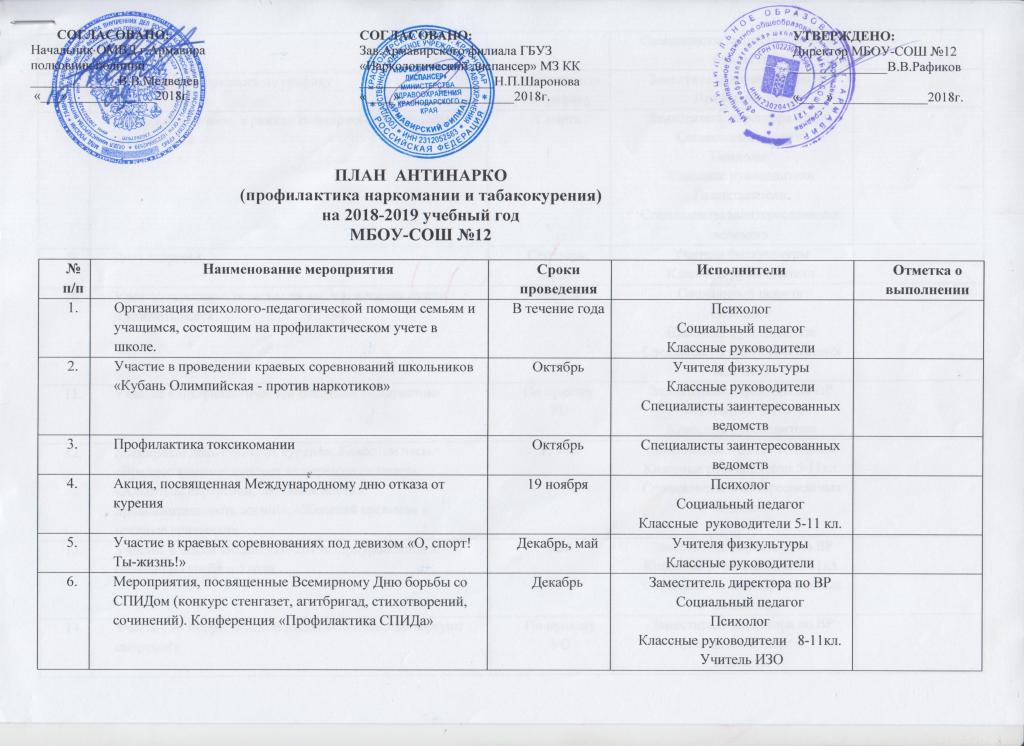 Начальник ОМВД г.Армавира				Зав.Армавирского филиала ГБУЗ						Директор МБОУ-СОШ №12полковник полиции					«Наркологический диспансер» МЗ КК					______________В.В.Рафиков_____________В.В.Медведев				____________________Н.П.Шаронова «___»_____________2018г.				«____»_________________2018г.						«____»______________2018г.ПЛАН  АНТИНАРКО(профилактика наркомании и табакокурения)на 2018-2019 учебный годМБОУ-СОШ №12№ п/пНаименование мероприятияСроки проведенияИсполнителиОтметка о выполнении1.Организация психолого-педагогической помощи семьям и учащимся, состоящим на профилактическом учете в школе.В течение годаПсихологСоциальный педагогКлассные руководители2.Участие в проведении краевых соревнований школьников «Кубань Олимпийская - против наркотиков»ОктябрьУчителя физкультуры Классные руководители Специалисты заинтересованных ведомств3.Профилактика токсикоманииОктябрьСпециалисты заинтересованных ведомств4.Акция, посвященная Международному дню отказа от курения19 ноябряПсихологСоциальный педагог Классные  руководители 5-11 кл.5.Участие в краевых соревнованиях под девизом «О, спорт! Ты-жизнь!»Декабрь, майУчителя физкультурыКлассные руководители6.Мероприятия, посвященные Всемирному Дню борьбы со СПИДом (конкурс стенгазет, агитбригад, стихотворений, сочинений). Конференция «Профилактика СПИДа»ДекабрьЗаместитель директора по ВРСоциальный педагогПсихологКлассные руководители   8-11кл. Учитель ИЗО Специалисты заинтересованных ведомств7.Работа врача-нарколога по графикуВ течение года по графикуЗаместитель директора по ВРВрач-нарколог8.Проведение уроков, в рамках Всемирного Дня борьбы с наркоманией1 мартаЗаместитель директора по ВРСоциальный педагог ПсихологКлассные руководителиПредставители Специалисты заинтересованных ведомств9.День здоровьяСентябрь,апрельУчителя физкультурыКлассные руководители10.Урок-дискуссия «Согласны ли вы, что в жизни нужно пробовать все?»АпрельСоциальный педагог ПсихологКлассные руководители Специалисты заинтересованных ведомств11.Участие в профилактической операции «Подросток»По приказу УОЗаместитель директора по ВРСоциальный педагогКлассные руководители12.Всемирный день отказа от курения. Классные часы «Вредное влияние курения на нервную систему», «Алкоголь, наркотики, заболеваемость и продолжительность жизни», «Женский организм и вредные привычки»31 маяСоциальный педагог ПсихологКлассные руководители 5-11кл.Специалисты заинтересованных ведомств13.Участие в акции «Каникулы-2019», приуроченной к окончанию учебного годаМайЗаместитель директора по ВРКлассные руководители 1-11кл.Специалисты заинтересованных ведомств14.Участие во Всероссийской акции «Сообщи, где торгуют смертью!»По приказу УОЗаместитель директора по ВРСоциальный педагогПсихологКлассные руководители 1-11 кл. Специалисты заинтересованных ведомств15.Участие в мероприятиях, посвященных Дню защиты детей1 июняЗаместитель директора по ВР Классные руководители1-4 кл.16.Встреча с представителем НОН в рамках международного Дня борьбы с наркоманией и незаконным оборотом наркотиков.26 июняЗаместитель директора по ВРСпециалисты заинтересованных ведомств17.Международный день борьбы с наркоманиейИюньОтветственный за работу площадки /лагеря18.Просмотр фильмов по теме «Здоровый образ жизни»В течение годаКлассные руководителиСоциальный педагог Психолог19.Участие в XVI Всероссийской акции «Спорт - альтернатива пагубным привычкам»По приказу УОКлассные руководители 1- 11 кл.Заместитель директора по ВР Учителя физической культуры20Участие в добровольном информационном анонимном социально-психологическом тестированииПо приказу УОЗаместитель директора по ВРПсихологСоциальный педагогУчитель информатикиКлассные руководители 7- 11 кл.Школьная медицинская сестра